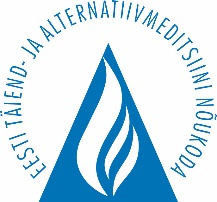 Esitatavate dokumentide loetelu tase 6 kutse taastõendamiselVähemalt kaks kuud enne kutse taotleja kompetentsuse hindamist avaldab holistilise regressiooniteraapia (HRT) kutsekomisjon TAM Kutsekoja kodulehel www.tamnoukoda.ee vastava teate.  

Tase 6 kutse taastõendamise taotlemiseks esitatavad dokumendid:avaldus vorm 2;koopia isikut tõendavast dokumendist (pass või ID kaart);vormi järgi koostatud CV;varasema sama taseme kutsetunnistuse koopia;töökogemust tõendav dokument Erapraksise vorm, mis tõendab praktiseerimist mahuga vähemalt 600 tundi (30 holistilist nelikut + üksikseansid);erialase täiendkoolituse (koolitused, töötoad, konverentsid, veebiseminarid, eneseteraapia) mahuga 60 ak tundi läbimist tõendavad dokumendid.
Sobivad koolitused järgmistes valdkondades:holistilise regressiooniteraapia täiendkoolitused.mindfulness’i ja meditatsiooni juhendamise ning joogaõpetuste ja joogafilosoofiaga seotud koolitused.psühhoteraapia valdkonna koolitused.osavõtt holistilise maailma- ja inimesekäsitlustega seotud konverentsidest ja töötubadest.holistilisel maailma- ja inimesekäsitlusel põhinevad koolitused. 
Näiteks täiend-ja alternatiivmeditsiini valdkonda kuuluvad koolitused: aroomteraapia, homöopaatia, traditsiooniline hiina meditsiin, traditsiooniline tiibeti meditsiin, refleksoloogia, ki-shiatsu teraapia, tai loodusteraapia, eesti pärimusmeditsiin ja loodusteraapia. kovisioonis (maht 80 ak tundi) osalemist tõendav dokument;kehtiv esmaabi koolituse tunnistus; maksekorraldus või muu kinnitus kutse taastõendamisega seotud kulude tasumise kohta.Dokumente võetakse vastu ainult elektroonselt HRT kutsekomisjoni aadressil holistika@tamkutsekoda.ee NB! Palun pane kõik esitatavad dokumendid ühte digiümbrikku ja allkirjasta digitaalselt. Kui dokumendid nõuetele ei vasta, teavitatakse taotlejat esinenud puudustest hiljemalt 5 tööpäeva jooksul pärast dokumentide laekumist. Taotlejal on alates teavitamise hetkest 5 tööpäeva aega puuduste kõrvaldamiseks. Kutse taastõendamisel toimub hindamine dokumentide alusel. Kutsekomisjon langetab otsuse iga taotleja puhul eraldi ja võib vajadusel kutsuda taotleja vestlusele. Küsimustele vastab HRT kutsekomisjoni asjaajaja Heili Laido:
e-post holistika@tamkutsekoda.ee 
telefon 566 36 898 
